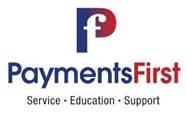 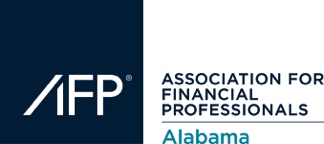 2019 Evolution Education Day AgendaBirmingham, AL I December 3, 20197:30 AM - 7:45 AMRegistration8:00 AMOpening Remarks8:15 AM - 9:15 AMScott Jones and Adam Griffin, Adams & ReeseCorporate Account Takeovers and Security Procedure Trends and Case Studies
9:30 AM - 10:30 AMMike Reynolds, Technology Management Resources, Inc.Payments… What’s Next, Checkless Lockbox?10:30 AM - 11:30 AMJenny Johnson, ECCHO & Angi Farren, AAP, APRP, UMACHARegulation C - What’s New?Lunch – 11:30 – 12:3012:30 PM - 1:30 PMKevin Olsen, AAP, NCP, APRP, Senior Vice President, vsoft The Evolution of “The Banking Revolution”1:45 PM - 2:45 PMBrian Laverdure, Director, Emerging Payments Education, EPCOREmerging Payments Update – The Present and the Future3:00 PM - 4:00 PM
Sean Carter, NEACH
The organization is not innovating fast enough and it is not your fault!